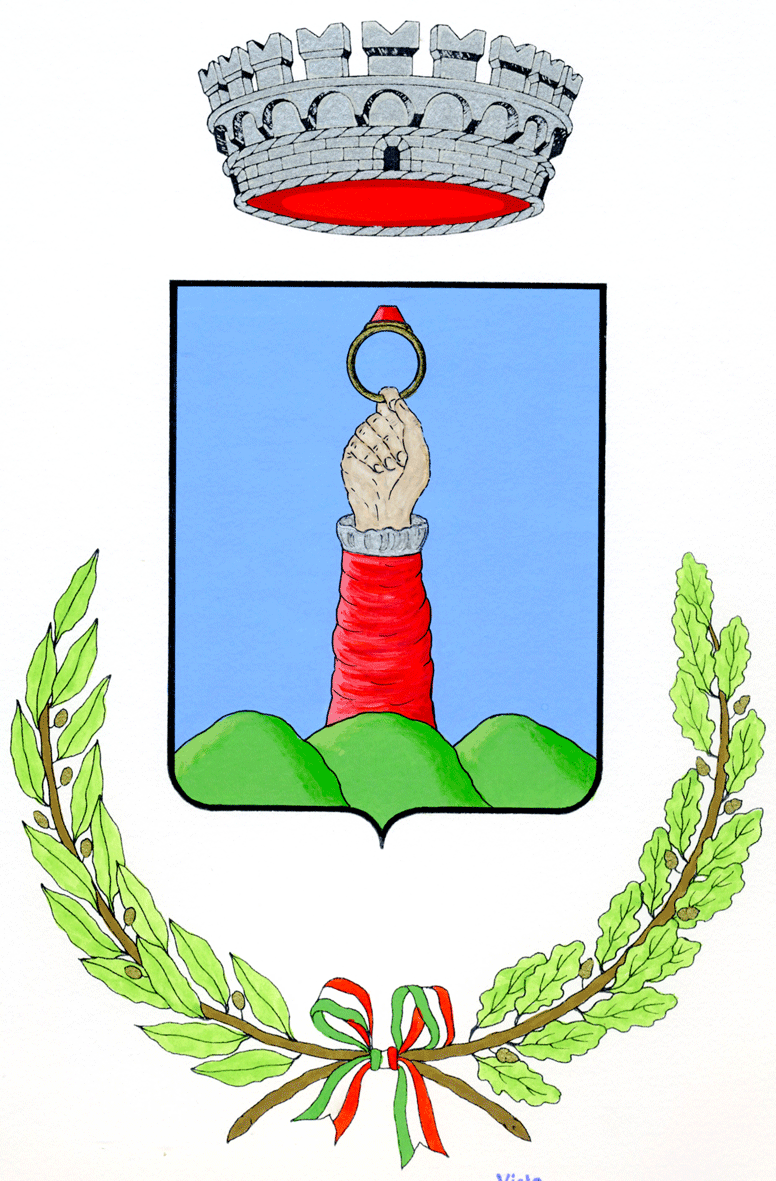 Comune di Gemmano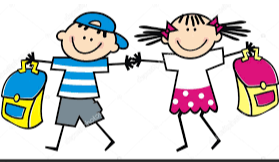 ORARI ANNO SCOLASTICO 2019/2020SCUOLA DELL’INFANZIAdal 16 settembre 2019 al 30 settembre 2019 orario provvisorio, dal lunedì al venerdì, dalle ore 8:00 alle ore 13:00dal 1 ottobre 2019 al 30 giugno 2020 orario definitivo, dal lunedì al venerdì, dalle ore  8:00 alle ore 16:00SCUOLA PRIMARIAdal 16 settembre 2019 al 6 giugno 2020, dal lunedì al sabato, dalle ore 8:10 alle ore 12:40